Lindley Sixth Grade Academy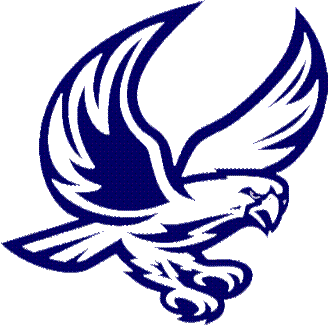 ELA 6th Grade Phone: 770-819-2414     Fax: 770-819-2418Teacher:  Christopher Croom       Email:  Christopher.Croom@cobbk12.org       Blog:  http://croomla.weebly.com/Textbook: 		McDougal Literature / Replacement Cost:  $77.19			Reader’s Journey/ Replacement Cost $80.00Course Description   By the end of their sixth grade ELA experience, students’ reading, writing, speaking and listening skills will be tuned.  Students will journey through four units of study.  In each unit, students will read and analyze different types of texts. They will apply what they have learned in reading to writing as they research and write in different formats. Listening and speaking skills will increase as students share their thoughts and ideas from reading and writing experiences. Course Topics and TimelineClass requirementsStudents must have at least 1 folder to store all classroom handouts.Students must have at least 1 notebook/ composition book for daily assignments.Students must have at least 2 pencils each day.The Agenda must be used as a hall pass and recording homework.Instructional Strategies The following instructional strategies will be used to enhance student achievement:  use of Reading/Writing Notebook, manipulatives, advanced graphic organizers, interactive word walls; working in collaborative pairs, cooperative groups; writing across the curriculum; reading across the curriculum as well as additional strategies that meet the needs of the individual students.  Students will also be engaged in using technology (iPads, student response systems, SmartBoard, computers) heavily throughout the course of this class. Please be reminded of the Cobb County District Administrative Rule (JCDA-R – II. Student Offenses. Section W. District Technology Offenses).iPad Classroom Your student has the extraordinary opportunity to participate in an “iPad Classroom” for this class. The school has generously provided us with iPads for the students to use on a daily basis. With this privilege comes additional responsibility. Students are expected to follow all policies and procedures regarding iPad use. The procedures are designed to protect the equipment from damage. If a student does not follow the procedures, their iPad privileges may be suspended. If a student’s iPad privileges are suspended, they will still be responsible for the same work, but it must be completed with paper and a pencil.PLEASE SPEAK WITH YOUR STUDENT ABOUT THE RESPONSIBILITY THAT GOES WITH THE PRIVILEDGE OF USING THIS TECHNOLOGY.Make-Up Procedure for Absence or Suspension  Students will be given the number of days absent plus one day to make up classwork.  Suspension assignments will be ready for pick-up at the main office no later than one day after the suspension.Tutoring Tutoring is available by appointment only, before school on Wednesdays or after school on Thursdays for students needing assistance. Virtual Office Hours Students may contact Mr. Croom via Direct Message on Edmodo.com Monday - Thursday between the hours of 4:15pm – 7:30pm. Discipline  Students are expected to adhere to the rules and policies of Lindley Sixth Grade Academy and Cobb County as stated in the student agenda.School Website   cobbk12.org/lindley6   is available to check important announcements and information.If you need to contact us, the best way is to E-MAIL US.  You can also call 770-819-2414.     Signatures   We (parent/guardian/student) have read the syllabus and understand the requirements for this class._____________________________	        	_______________________________	      ________________  Parent/Guardian Printed name	                             Parent/Guardian Signature		      Date_____________________________	        	_______________________________	      ________________  Student Printed name	                                            Student Signature		                    DateParent/Guardian Email (Please Print) ____________________________